Escola Básica de Corveiros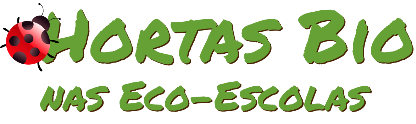 Aluno: Duarte Daniel Melim Alves2º anoHorta Bio… em casaFicha de RegistoIdentificação da planta escolhidaIdentificação da planta escolhidaNome comum da espécie: Batata DoceNome científico:  Ipomoea batatas 'Cilembu'Quando colocaste a semente na terra?Atenção: as sementes sem água não germinam! A germinação inicia-se por uma intensa absorção de água.Quando colocaste a semente na terra?Atenção: as sementes sem água não germinam! A germinação inicia-se por uma intensa absorção de água.Data:  25 / 04 / 2020 Data:  25 / 04 / 2020 Quantos dias passaram até ao aparecimento da plântula?Regista este momento com uma fotografia!Não te esqueças: A planta “recém-nascida”, precisa de luz para realizar a fotossíntese, é desta forma que produz o seu próprio alimento.Quantos dias passaram até ao aparecimento da plântula?Regista este momento com uma fotografia!Não te esqueças: A planta “recém-nascida”, precisa de luz para realizar a fotossíntese, é desta forma que produz o seu próprio alimento.Resposta:  3 diasResposta:  3 diasRegisto semanal do desenvolvimento da planta:Gostaríamos que registasses, se possível, semanalmente, o desenvolvimento da tua planta. Se não se notarem modificações significativas, não necessitas de anotar.O que podes e deves registar?Quanto cresceu? Quantas folhas novas? Apareceram ramificações? Apareceu uma florescência, quando? A planta frutificou? A planta ficou com as folhas amareladas? Murchou? Tem parasitas? Atenção:Envia para o teu professor, com esta tabela, um conjunto de fotografias que exibam a evolução do crescimento da planta (4 a 8 fotografias).Registo semanal do desenvolvimento da planta:Gostaríamos que registasses, se possível, semanalmente, o desenvolvimento da tua planta. Se não se notarem modificações significativas, não necessitas de anotar.O que podes e deves registar?Quanto cresceu? Quantas folhas novas? Apareceram ramificações? Apareceu uma florescência, quando? A planta frutificou? A planta ficou com as folhas amareladas? Murchou? Tem parasitas? Atenção:Envia para o teu professor, com esta tabela, um conjunto de fotografias que exibam a evolução do crescimento da planta (4 a 8 fotografias).Semana 1:Não tinha raízes e tinha folhas muito pequeninasSemana 1:Não tinha raízes e tinha folhas muito pequeninasSemana 2 :Tinha poucas raízes brancas e pequenas e as folhas estavam a crescerSemana 2 :Tinha poucas raízes brancas e pequenas e as folhas estavam a crescerSemana 3 :As raízes estavam a crescer e as folhar a ficar verdes e roxas e maioresSemana 3 :As raízes estavam a crescer e as folhar a ficar verdes e roxas e maioresSemana 4 :As raízes estavam a crescer e as folhar a ficar verdes e grandesSemana 4 :As raízes estavam a crescer e as folhar a ficar verdes e grandesPor fim…Descreve-nos como foi feita a sementeira:Pus a batata-doce num frasco com água e com a ajuda de uns palitos só mergulhei uma parteComo foi realizada a manutenção da tua planta?Todos os dias acrescentava água para o frasco estar sempre cheioQue materiais utilizaste?- Meia Batata Doce- Frasco- 4 Palitos- Água